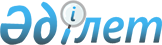 Об утверждении государственного образовательного заказа на дошкольное воспитание и обучение, размера подушевого финансирования и родительской платы на 2015 год в Железинском районе
					
			Утративший силу
			
			
		
					Постановление акимата Железинского района Павлодарской области от 03 июня 2015 года № 150/6. Зарегистрировано Департаментом юстиции Павлодарской области 25 июня 2015 года № 4547. Утратило силу в связи с окончанием срока действия (письмо акимата Железинского района Павлодарской области от 19 января 2016 года № 1-16/22)      Сноска. Утратило силу в связи с окончанием срока действия (письмо акимата Железинского района Павлодарской области от 19.01.2016 № 1-16/22).

      В соответствии с пунктом 2 статьи 31 Закона Республики Казахстан от 23 января 2001 года "О местном государственном управлении и самоуправлении в Республике Казахстан", подпунктом 8-1) пункта 4 статьи 6 Закона Республики Казахстан от 27 июля 2007 года "Об образовании", акимат Железинского района ПОСТАНОВЛЯЕТ:

       Утвердить государственный образовательный заказ на дошкольное воспитание и обучение, размер подушевого финансирования и родительской платы на 2015 год в Железинском районе согласно приложению к настоящему постановлению.

       Контроль за выполнением настоящего постановления возложить на курирующего заместителя акима района.

       Настоящее постановление вводится в действие со дня его первого официального опубликования.

 Государственный образовательный заказ на дошкольное
воспитание и обучение, размер подушевого финансирования
и родительской платы на 2015 год в Железинском районе      Сноска. Приложение - в редакции постановления акимата Железинского района Павлодарской области от 08.10.2015 N 327/10 (вводится в действие со дня его первого официального опубликования).


					© 2012. РГП на ПХВ «Институт законодательства и правовой информации Республики Казахстан» Министерства юстиции Республики Казахстан
				
      Аким района

К. Абушахманов
Приложение
к постановлению акимата
Железинского района
Павлодарской области
от "03" июня 2015 года № 150/6№ п/п

Наименование организаций дошкольного воспитания и обучения

Количество воспитанников организаций дошкольного воспитания и обучения

Количество воспитанников организаций дошкольного воспитания и обучения

Средняя стоимость расходов на одного воспитанника в месяц не менее, тенге

Размер подушевого финансирования в месяц, тенге

Размер родительской платы в месяц, тенге

1

2

3

3

4

5

6

1.

Государственное казенное коммунальное предприятие "Ясли-сад Балапан" аппарата акима Железинского сельского округа Железинского района, акимата Железинского района

100

(республиканский бюджет)

100

(республиканский бюджет)

24418

24418

до 3 лет - 4515

от 3 до 6 лет - 6300

2.

Государственное казенное коммунальное предприятие "Детский сад "Светлячок" аппарата акима Железинского сельского округа Железинского района, акимата Железинского района

75

(местный бюджет)

республиканский бюджет

75

(местный бюджет)

республиканский бюджет

26862

1900

26862

1900

до 3 лет - 4515

от 3 до 6 - лет 6300

3.

Государственное казенное коммунальное предприятие "Детский сад "Балдырган" аппарата акима Алакольского сельского округа Железинского района, акимата Железинского района

25

(местный бюджет)

республиканский бюджет

37507

2597

37507

2597

37507

2597

до 3 лет - 4515

от 3 до 6 лет - 6300

4.

Государственное учреждение "Ескаринская средняя общеобразовательная школа" (мини-центр)

7

(республиканский бюджет)

10881

10881

10881

5.

Государственное учреждение "Екишокская основная общеобразовательная школа" (мини-центр)

6

(местный бюджет)

республиканский бюджет

11513

1277

11513

1277

11513

1277

6.

Государственное учреждение "Жанабетская начальная общеобразовательная школа" (мини-центр)

2

(местный бюджет)

республиканский бюджет

39708

5333

39708

5333

39708

5333

7.

Государственное учреждение "Жолтаптыкская основная общеобразовательная школа" (мини-центр)

4

(республиканский бюджет)

21854

21854

21854

8.

Государственное учреждение "Славяновская основная общеобразовательная школа" (мини-центр)

5

(республиканский бюджет)

16617

16617

16617

9.

Государственное учреждение "Озерная общеобразовательная средняя школа Железинского района" (мини-центр)

8

(республиканский бюджет)

12739

12739

12739

10.

Государственное учреждение "Валихановская общеобразовательная средняя школа Железинского района" (мини-центр)

20

(республиканский бюджет)

5975

5975

5975

от 3 лет до 5 лет - 6000

11.

Государственное учреждение "Общеобразовательная средняя школа села Жаңа жұлдыз Железинского района" (мини-центр)

51

(республиканский бюджет)

16840

16840

16840

от 3 лет до 5 лет - 6300

12.

Государственное учреждение "Дуйсекинская основная общеобразовательная школа" (мини-центр)

5

(республиканский бюджет)

17083

17083

17083

13.

Государственное учреждение "Енбекшинская общеобразовательная средняя школа Железинского района" (мини-центр)

15

(республиканский бюджет)

23767

23767

23767

от 3 лет до 5 лет - 6200

14.

Государственное учреждение "Береговая основная общеобразовательная школа" (мини-центр)

17

(республиканский бюджет)

10054

10054

10054

15.

Государственное учреждение "Башмачинская общеобразовательная средняя школа Железинского района" (мини-центр)

18

(республиканский бюджет)

15139

15139

15139

от 3 лет до 5 лет - 6300

16.

Государственное учреждение "Железинская общеобразовательная средняя школа № 1 Железинского района" (мини-центр)

45

(республиканский бюджет)

9687

9687

9687

от 3 лет до 5 лет - 6300

17.

Государственное учреждение "Крупская основная общеобразовательная школа" (мини-центр)

7

(республиканский бюджет)

12250

12250

12250

18.

Государственное учреждение "Мынкульская основная общеобразовательная школа" (мини-центр)

10

(республиканский бюджет)

13217

13217

13217

19.

Государственное учреждение "Красновская основная общеобразовательная школа" (мини-центр)

7

(местный бюджет) республиканский бюджет

8595

929

8595

929

8595

929

20.

Государственное учреждение "Буденовская основная общеобразовательная школа" (мини-центр)

11

(республиканский бюджет)

10515

10515

10515

21.

Государственное учреждение "Кузьминская основная общеобразовательная школа" (мини-центр)

4

(республиканский бюджет)

16125

16125

16125

22.

Государственное учреждение "Абайская основная общеобразовательная школа" (мини-центр)

4

(республиканский бюджет)

20563

20563

20563

23.

Государственное учреждение "Захаровская основная общеобразовательная школа" (мини-центр)

11

(республиканский бюджет)

12038

12038

12038

от 3 лет до 5 лет - 3000

24.

Государственное учреждение "Аккаинская основная общеобразовательная школа" (мини-центр)

8

(республиканский бюджет)

10302

10302

10302

25.

Государственное учреждение "Пятерыжская основная общеобразовательная школа" (мини-центр)

12

(республиканский бюджет)

7924

7924

7924

26

Государственное учреждение "Березовская общеобразовательная средняя школа Железинского района "

13

(местный бюджет)

6487

6487

6487

27

Государственное учреждение "Михайловская средняя общеобразовательная школа Железинского района "

55

(местный бюджет)

7780

7780

7780

28

Государственное учреждение "Веселорощенская общеобразовательная средняя школа Железинского района"

30

(местный бюджет)

6430

6430

6430

